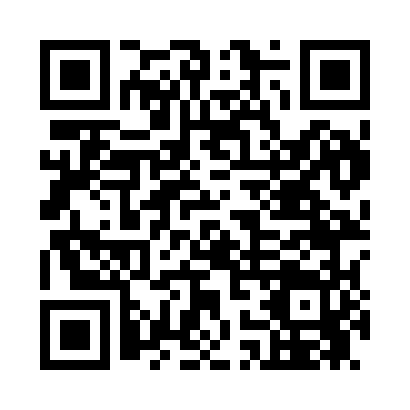 Prayer times for Corbly, Montana, USAWed 1 May 2024 - Fri 31 May 2024High Latitude Method: Angle Based RulePrayer Calculation Method: Islamic Society of North AmericaAsar Calculation Method: ShafiPrayer times provided by https://www.salahtimes.comDateDayFajrSunriseDhuhrAsrMaghribIsha1Wed4:206:011:145:138:2910:102Thu4:185:591:145:148:3010:123Fri4:165:571:145:148:3210:144Sat4:145:561:145:158:3310:165Sun4:125:541:145:158:3410:186Mon4:105:531:145:168:3610:207Tue4:075:521:145:168:3710:228Wed4:055:501:145:178:3810:249Thu4:035:491:145:178:4010:2610Fri4:015:471:145:188:4110:2811Sat3:595:461:145:188:4210:3012Sun3:575:451:145:188:4410:3213Mon3:555:431:145:198:4510:3414Tue3:535:421:145:198:4610:3615Wed3:515:411:145:208:4710:3816Thu3:495:401:145:208:4810:3917Fri3:475:391:145:218:5010:4118Sat3:455:371:145:218:5110:4319Sun3:445:361:145:228:5210:4520Mon3:425:351:145:228:5310:4721Tue3:405:341:145:228:5410:4922Wed3:385:331:145:238:5610:5123Thu3:375:321:145:238:5710:5324Fri3:355:311:145:248:5810:5525Sat3:335:311:145:248:5910:5726Sun3:325:301:155:259:0010:5827Mon3:305:291:155:259:0111:0028Tue3:295:281:155:259:0211:0229Wed3:275:271:155:269:0311:0430Thu3:265:271:155:269:0411:0531Fri3:255:261:155:279:0511:07